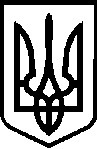 УКРАЇНАВЕРБСЬКА  СІЛЬСЬКА РАДАЧЕЧЕЛЬНИЦЬКОГО РАЙОНУ  ВІННИЦЬКОЇ ОБЛАСТІ вул. Соборна,142, с. Вербка Чечельницького району, Вінницької обл. , 24821, тел.2-45-42, 2-45-45   Про внесення змін до сільського бюджету на 2017 рік.            Відповідно  до  частини  третьої  пункту  13  статті  42  Закону  України „ Про  місцеве  самоврядування  в  Україні ”, статті 78 Бюджетного кодексу України внести зміни до   видаткової  частини загального фонду Вербського сільського бюджету за травень  місяць 2017 року.    1. Внести зміни по таких кодах програмної  класифікації видатків:    КПК 0110170 « Організаційне, інформаційно – аналітичне та матеріально технічне забезпечення діяльності сільської ради» КЕКВ 2210 « Предмети, матеріали, обладнання та інвентар» квітень +1000,00 грн.     КПК 0113240 « Організація та проведення громадських робіт»КЕКВ 2111 « Заробітна плата» квітень + 1260,00 грн.	КЕКВ 2120 « Нарахування на оплату праці» квітень  + 280,00 грн.     КПК 0116060 « Благоустрій міст, сіл, селищ» КЕКВ 2210 « Предмети, матеріали, обладнання та інвентар» квітень - 3260,00 грн.КЕКВ 2240 « Оплата послуг ( крім комунальних)» квітень + 14160,00 грн.       КПК 0116650 « Утримання та розвиток інфраструктури доріг»КЕКВ 2240 « Оплата послуг ( крім комунальних) січень - 8300,00 грн.КЕКВ 2240 « Оплата послуг ( крім комунальних) лютий - 2600,00 грн.     КПК 0111010 « Дошкільна освіта»КЕКВ 2250 « Відрядження на видатки» лютий - 2540,00 грн.    2. Контроль за виконання цього розпорядження  залишаю за собою.    3. Дане розпорядження винести на розгляд та затвердження сесії сільської ради.Сільський голова                                                                                                  С.А.Блиндур Р О З П О Р Я Д Ж Е Н Н Я від „ 12 ”   травня   2017 р.                                                                                                   № 15